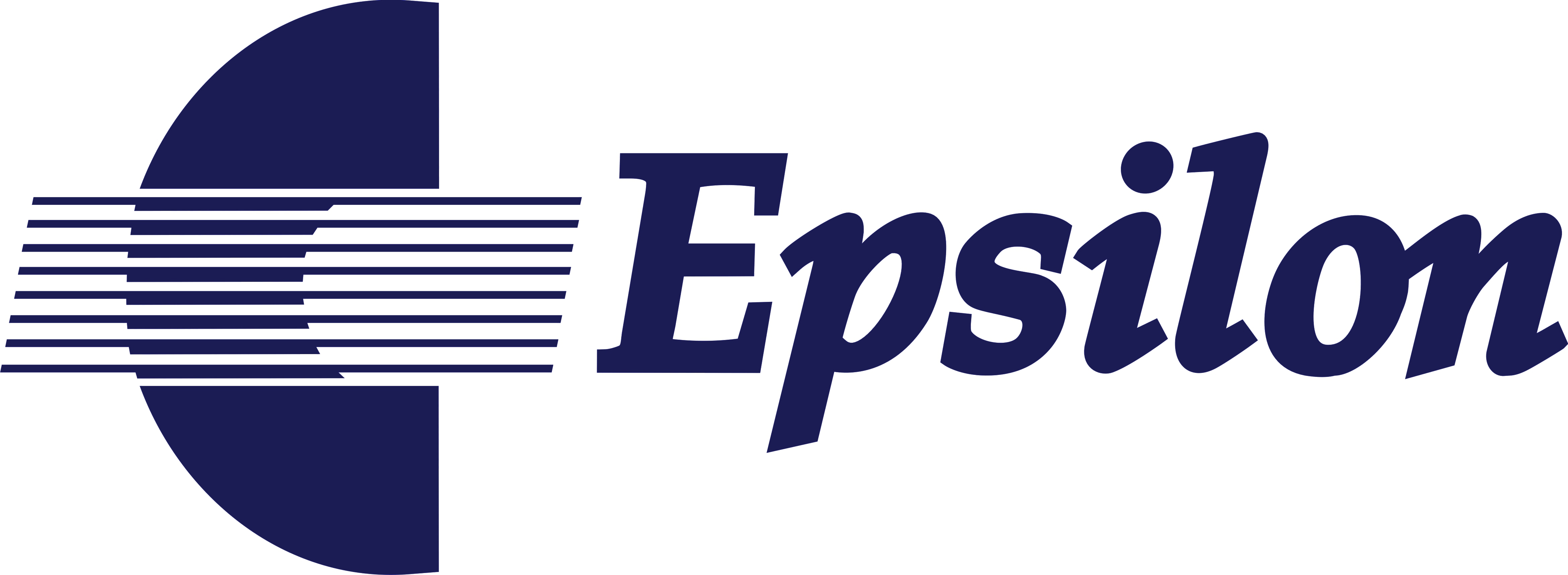 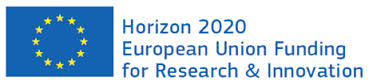 GIS/Geoinfo/ICT (H2020) project manager / proposals
Η Epsilon Malta Ltd (Hellenic Branch www.epsilonmalta.com) θα προσλάβει Επιστήμονα Leader Τομέα GIS/Informatics για έργα H2020 και συγγραφή proposals. Επιθυμητά προσόντα:Απόφοιτος ΑΕΙ και κατά προτίμηση GIS ή ΠληροφορικήςMin 1+ έτη εμπειρίας στη διαχείριση ή συμμετοχή έργων FP7/Η2020Min 1+ έτη εμπειρίας σε proposals RTDΠολύ καλή γνώση αγγλικώνΣυνεργασιμότητα και επικοινωνιακά προσόνταΕργασία σε Ελλάδα (Μαρούσι).Αποστολή εμπιστευτικής επιστολής και βιογραφικό στο secretary1@epsilon.gr